ФИЗКУЛЬТУРНО-ОЗДОРОВИТЕЛЬНЫЙ ДОСУГ С ЭЛЕМЕНТАМИ ЗДОРОВЬЕСБЕРЕЖЕНИЯ ДЛЯ ДЕТЕЙ МЛАДШЕГО ДОШКОЛЬНОГО ВОЗРАСТА“ХРЮШКА ОБИЖАЕТСЯ” ЗадачиУпражнять в ходьбе и беге в колонне друг за другом, “змейкой”, ходьбе с высоким подниманием колена,Продолжать развивать основные виды движений: бег, лазание по гимнастической стенке;Закреплять бег врассыпную, прыжки на двух ногах с продвижением вперед, отталкиваясь одновременно двумя ногами; приземление при спрыгивании с h = 30 см;Развивать ловкость, быстроту, выдержку и внимание, равновесие.Вызвать у детей положительный эмоциональный отклик на спортивные упражнения, прививать любовь к физкультуре.Закреплять: знания об элементарных культурно-гигиенических навыках (мытье рук, лица); знания об упражнениях по профилактике плоскостопия.Развивать у детей коммуникативные качества, воспитывать доброжелательность в общении.Элементы здоровьесбережения:Массаж биологически активных зон “Наступили холода”Массаж рук и лица “Умывальная песенка”Гимнастика для ног “Как на тоненький ледок”Дыхательные упражнения: “Лягушка”, “Кошечка” по Б. ТолкачевуНаглядные пособия: игрушки: дед мороз, собачка, лягушка, кошка, поросенок, ослик; мешок с игрушечными подарками – лиловый берет, бантик, сапожки, бубен, мочалка, мыло; четыре гимнастические скамейки (ставятся по периметру зала, возле стен); шапочка “Собачки”, “Ослика”.Предварительная работа:Разучить:Дыхательные упражнения: “Лягушка”, “Кошечка”Массаж рук и лица “Умывальная песенка”Гимнастику для ног “Как на тоненький ледок”Массаж биологически активных зон “Наступили холода”Подвижные игры “Котята и ребята”, “Лягушата”, “Лохматый пес”, “Ослик”Используемая литература:Картушина М.Ю. Сценарии оздоровительных досугов для детей 3 – 4 лет. – М.: ТЦ Сфера, 2007. (Серия “Вместе с детьми”)Картушина М.Ю. Логоритмика для малышей: Сценарии занятий с детьми 3 – 4 лет. – М.: ТЦ Сфера, 2005 (Программа развития)Пензулаева Л.И. Подвижные игры для детей дошкольного возраста (3 – 5 лет). – М.: Гуманитизд.центр ВЛАДОС, 2003.Вавилова Е.Н. Развитие основных движений у детей 3 – 7 лет. Система работы. – М.: “Издательство Скрипторий 2003”, 2007.Дети заходят в физкультурный зал, встают по периметру зала.Вводная частьВоспитатель:Веселится детвора – 
Снег – снежок идет с утра.
И ребята, и зверята веселиться очень рады!.Нозверята ведь в лесу живут.
В гости к ним сегодня мы пойдем? (Да)Ходьба в колоне за воспитателем 10с.Воспитатель:Чтобы нам не потеряться,
Нужно за руки держаться.
Отправляемся мы в лес,
Ждет нас много в нем чудес.Ходьба “змейкой”, держась за руки – 10-12сВоспитатель:По сугробам мы шагаем,
Выше ножки поднимаем!
По сугробам мы идем
И ничуть не устаем.Ходьба с высоким подниманием колена – 12 – 15 с.Воспитатель:Холодно в лесу зимой – 
Побежали все за мной!
С бегом будет веселей,
С бегом будет нам теплей.Быстрый бег в колонне за взрослым 15 – 20с.Воспитатель:По тропинке мы шагаем,
Руки наши согреваем. – 2 раза.Ходьба с хлопками на каждый шаг – 10с.Воспитатель:Вот полянка, вот и лес,
Вот и елка до небес!Перестроение в круг. В середину круга ставится елочка.Общеразвивающие упражненияВоспитатель:Вокруг елки, водим хоровод.
Веселится, радуется весь лесной народ.Ходьба по кругу, со сменой направления; дети останавливаются в кругу.Гимнастика для ног “Как на тоненький ледок”Воспитатель:Сейчас узнаем какие же подарки и кому подарил Дедушка Мороз. Лижет нам руки.
Виляет хвостом.
Чужого не пустит
К нам в дом. (Ответы детей: собака)Собачке подарил шапочкуУ Шарика новый лиловый берет.
Шарик берет надел, на себя посмотрел,
И решил с ребятами поиграть.Проводится игра “Лохматый пес”Один из детей “лохматый пес” - выбирается считалкой. Он располагается в центре зала на кубике. Остальные играющие тихонько приближаются к нему по мере произнесения текста:Вот лежит лохматый пес,
В лапы свой, уткнувши нос.
Тихо, смирно он лежит, 
Не то дремлет, не то спит.
Подойдем к нему, разбудим.
И посмотрим, что-то будет.Дети начинают будить пса, произносят кличку Шарик, хлопая в ладоши. Пес поднимается и громко лает. Дети разбегаются, а пес догоняет их, стараясь кого-нибудь поймать (осалить). Когда все дети убегут и спрячутся в свой дом (за обозначенную линию), пес возвращается на свое место. Игра повторяется. Дозировка: 2 раза.Массаж биологически активных зон “Наступили холода”Воспитатель:Отгадайте, кто пришел к Дедушке Морозу за подарком.Вот по ровненькой дорожке
Скачут, вытянувши ножки.
Ква-ква-ква, ква-ква-ква,
Скачут, вытянувши ножки.Кто это? (ответы детей: лягушки) Правильно. Подарил дед Мороз лягушатам красивые бантики, обрадовались они и запрыгали.Проводится игра “Лягушки”Все дети – лягушки. Они выполняют движения в соответствии с текстом.Правила: выполнять прыжки, отталкиваясь одновременно двумя ногами; спрыгивать мягко; уметь занять свободное место на скамейке.Дыхательная игра “Лягушка” (по Б.Толкачеву)Дети прыгают, расставив ножки в стороны, “квакают” при каждом прыжке. После вдоха делается резкий упругий выдох с произнесением слова “ква”. Упражнение стимулирует деятельность диафрагмы.Воспитатель:Отгадайте, кто еще хочет от Дедушки Мороза подарок?Ночью не спит,
Мышей сторожит.
(ответы детей: кошка)Что же подарит Дедушка кошке? (достает сапожки)У кошки сапожки. 
Надела кошка сапожки,
И позвала своих котят поиграть немножко.
Выходите, ребята и мы поиграем в игру “Котята и ребята”Проводится игра “Котята и ребята”Дети делятся на две подгруппы: одни – котята, другие – ребята. Котята на заборчике – на второй – третьей перекладинах лесенки. Хозяева сидят на скамейке. “Молока, кому молока”, - говорит воспитатель, подходит к хозяевам и делает вид, что наливает им молоко в кружки (мисочки, колечки, круги). Котята мяукают – просят молока. Хозяева выходят на площадку и зовут: “Кис – кис – кис!”. Котята слезают с заборчика и бегут пить молоко. Ребята – хозяева говорят: “Мохнатенький, усатенький, есть начнет, песенки поет”. С последним словом котята убегают, хозяева их ловят. Кто поймал котенка, меняется с ним ролью.Правила: по сигналу влезать и слезать любым способом; убегать после слова “поет”; ловить можно только до черты (на расстоянии 2 – 3 шагов от заборчика).Дыхательное упражнение “Кошечка”.И.П. – стоя на четвереньках.Выполнение: Поднять голову, прогнуть спину – вдох. Опустить голову, выгнуть спину, сказать: “Ф-р-р-р” (“Ш-ш-ш”) – выдох.Воспитатель:Еще кто-то спешит.Серый , а не волк,
Длинноухий, да не заяц,
С копытами, да не лошадь. Кто это? (Ответы детей)Правильно, ослик. Но, ребята, он, почему-то грустный. А грустный он потому, что потерял подковку. Для того чтобы ослику удобно было бегать, на ножку надевают подковку, а ослик ее потерял. Ну, ничего мы его развеселим, я предлагаю вам поиграть. А для этого нужно встать в круг и взяться за руки. Далее воспитатель (роль ослика) ходит за кругом и проговаривает следующие слова:Звонкою подковкой подковали ножку,
Выбежал с обновою ослик на дорожку.
Новою подковою звонко ударял
И свою подковку где-то потерял.Останавливается ведущий между детьми, кладет бубен, разворачивает спиной друг к другу и на счет “Раз, два, три – беги” дети бегут вокруг круга. Кто первый добежит до бубна, тот и “водит”.Дозировка: 3 4 раза.Воспитатель:Подарил дед Мороз ослику бубен, нашлась подковка – доволен ослик.В мешке у дедушке есть еще один подарок. Для кого же он его приготовил?Кругленький бочок,
На рыльце – пятачок,
Хвостик – завитушка.
Наверное, это …(хрюшка)Посмотрите, хрюшка не довольна подарком. (Подает хрюшке мочалку и мыло).Все очень довольны,
А хрюшка сердита.
В слезах отвернулась
Она от корыта:
Ей хочется новый 
Лиловый берет,
Ей хочется бантик, 
Сапожки
И звонкий бубен.
Но только о ней
Не подумал никто – 
Ей дали не то,
Совершенно не то!
А то, что она не любила:
Ей дали мочалку и мыло.Ребятки, как вы думаете, почему дед Мороз хрюшке подарил мыло и мочалку? (ответы детей)Давайте научим хрюшку умываться.Массаж рук и лица “Умывальная песенка”Научилась хрюшка мыться и теперь довольна своим подарком.Что у свинки Мани
Спрятано в кармане?
Спрятано там мыльце,
Чтоб умыть им рыльце (В. Степанов)Спасибо, дедушка Мороз,
Что всем подарки ты принес!А для ребяток дед Мороз приносил подарки на новогодний утренник.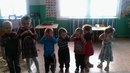 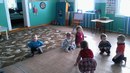 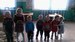 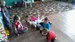 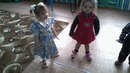 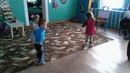 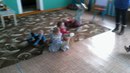 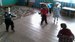 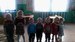 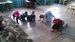 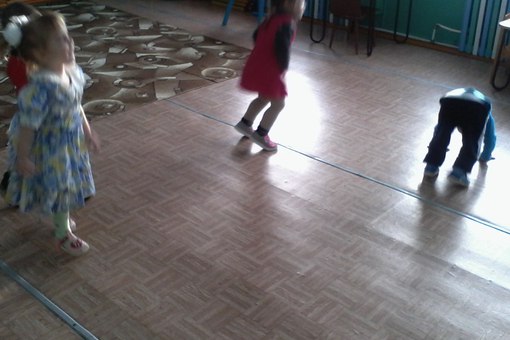 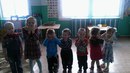 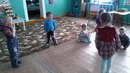 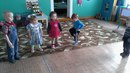 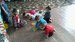 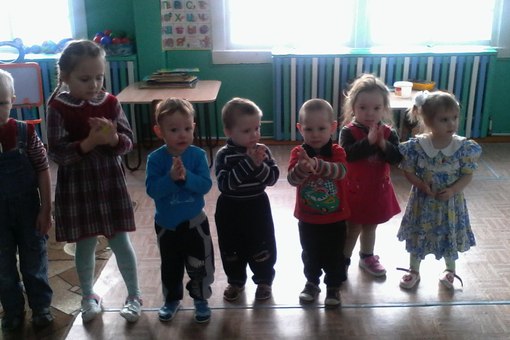 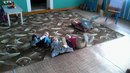 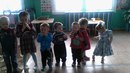 1. И.П. – О.С., руки вниз.Выполнение:поднять руки вверх, посмотреть на нихИ.П.Дозировка: 6 раз.Темп: быстрыйВоспитатель:Вот полянка, вот и лес.
Вот и елка до небес.
Вот она какая,
Елочка большая! 2 раза2. И.П. – стоя, ноги на ширине плеч, руки вниз.Выполнение:наклон (внизу у пола выполнить движение кистями рук “берем игрушку”);выпрямитьсявывести руки вперед-вверх – движение кистями “вешаем игрушки” - имитацияИ.П.Дозировка: 4 раз.Темп: среднийВоспитатель:Мы сегодня принесли
Яркие игрушки.
Здесь конфеты и шары,
Пряники, хлопушки.
Вы игрушки доставайте, 
Елку вместе украшайте3. И.П. – стоя, ноги сомкнуты, руки вниз- в стороны, пальцы разведены.Выполнение:поворот вправоИ.П.поворот влевоИ.П.Дозировка: 4 раза в каждую сторону.Темп: среднийВоспитатель:Распушила елка лапы,
Стала красоваться.
А мальчишки и девчонки 
Стали улыбаться.
Всем ребятам нравится
Елочка-красавица.4. И.П. – стоя, ноги параллельны, руки вниз.Присесть, руками коснуться полаИ.П.Дозировка: 4 разаТемп: среднийВоспитатель:Кто под елкою сидит
И ушами шевелит?
Кто под елкой тихо плачет
И тихонечко дрожит?
Мы присели – дружно встали,
Никого не увидали.
Мы присели, дружно встали,
Вдруг зайчишку увидали.5. И.П. – сидя, руки в упоре сзади.поднять прямые ноги вперед- вверхразвести ноги в сторонысоединить ноги вместевернуться в И.П.Дозировка: 4- 5 разТемп: медленныйВоспитатель:Чудо-елочка блестит,
На верху звезда горит.6.И.П. – лежа на спине, руки за спиной.Выполнение: попеременное сгибание и разгибание ног – велосипед (небольшая пауза между серией движений ногами)Дозировка: 3 серии движенийТемп: медленныйВоспитатель:Поднимай повыше ноги,
Проложи себе дорогу!7. И.П. – ноги параллельно, руки на поясе.Выполнение: прыжки на двух ногах с поворотом вокруг своей оси вправо и влево в чередовании с ходьбой.Дозировка: 2 серии по 10 прыжков.Воспитатель:Ты, зайчишка, выходи
Да друзей своих зови.
Тут зайчишки прибежали,
Чудо-елку увидали,
Стали прыгать, веселиться
И вокруг себя кружиться.Выпал беленький снежок.
Собрались мы все в кружок.Ходьба по кругу на носках, сохраняя хорошую осанку.Снег, снег, белый снег,
Засыпает он нас всех!Ходьба на месте, не отрывая носки от пола, стараясь поднимать выше пятки.Мы на саночки садимся
И под горку быстро мчимся.Ходьба с сильно разведенными в стороны носками ног.Снег, снег, белый снег,
Мчимся мы быстрее всех!Перекаты с носка на пятку, стоя на месте.Дети все на лыжи встали,
Друг за другом зашагали.Ходьба перекатом с пятки на носок, корпус держать прямо, смотреть вперед.Снег, снег, белый снег,
Кружит, падает на всех!Стоя на месте, приподниматься на носки и опускаться на всю стопу.На улице зима,
Наступили холода.
Да-да-да – 
Наступили холода.Погреть ладошки друг о друга.Да-да-да – 
Превратилась в лед вода.Мягко провести большими пальцами рук по шее сверху вниз.Ду-ду-ду – 
Поскользнусь на льду.Указательными пальцами помассировать крылья носа.Ду – ду-ду – 
Я на лыжах иду.Растереть ладонями уши.Ды-ды-ды – 
На снегу есть следы.Приставить ладони ко лбу “козырьком” и энергично растирать лоб движениями в стороны – к середине лба.Ди-ди-ди
Ну, холод, погоди!Хлопки в ладоши.Вот лягушки по дорожке
Скачут, вытянувши ножки.
Ква-ква-ква, ква-ква-ква,
Скачут, вытянувши ножки.Прыгают вперед на двух ногах.Вот из лужицы на кочку,
Да за мушкою вприскочку
Ква-ква-ква, ква-ква-ква,
Да за мушкою в прискочку.Влезают на бревна, скамейки.Есть им больше неохота,
Прыг опять в свое болото.Спрыгивают вниз.Хуже наказанья –
Жить без умыванья.Качают головой из стороны в сторону.Все ребячьи лица
Обожают мыться.Мягкими движениями проводят ладонями по лицу сверху вниз.Без воды, без мыла – 
Всех бы грязь покрыла.Растирают ладонями нос.Чудно, чудно – 
Вымыться не трудно!Растирают ладонями уши.Честно-честно – 
Чистым быть чудесно!Потирают ладони друг о друга.Теперь нос чистый.Прикасаются указательным пальцем к носу.Теперь рот чистый.Показывают пальчиком на рот.И подбородок чистыйПрикасаются пальцем к подбородку.И глазки блестят -Прикасаются к внешним уголкам глаз.Весело глядят.Протягивают ладошки вперед.